List of words used to describe activities during T Level industry placements The graphic and list below contains words used by employers in the video to describe activities that make industry placements meaningful and interesting to students. Use it to:Plan a varied and stimulating range of work for students to do during their placementExplain to students what they are doing, e.g. ‘shadowing’ means following experienced members of staff and observing them carefully as they do their jobThink of other activities that make the experience of being on a placement in your organisation beneficial to students.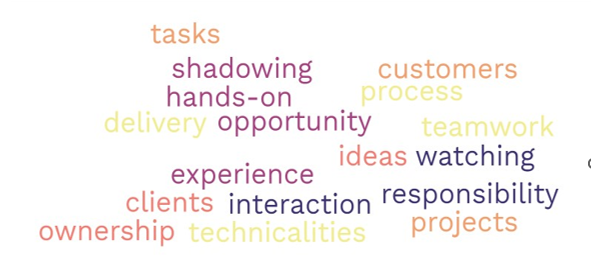 Meaningful and interesting activitiesHow to explain or demonstrate to the studentTasksShadowingCustomersHands-onDeliveryOpportunityTeamworkExperienceIdeasClientsWatchingInteractionResponsibilityProjectsTechnicalitiesOwnership